Association Châteaux Forts d’AlsaceAssemblée Générale Ordinaire du 24 juin 2022 Compte-rendu et rapport d'activitéLe président de l'association ouvre la séance en excusant les personnes qui n'ont pu être présentes.Il remercie les membres présents pour leur participation à cette sixième assemblée générale ordinaire de l'association et le représentant du Maire de Sélestat pour son hospitalité.  
Il rappelle que la réunion sera suivie par une conférence de Georges Bischoff sur le thème de l’Alsace au Moyen-Age.Différents points sont à l'ordre du jour :Approbation du compte-rendu de l’assemblée générale du 25 août 2021Rapport du président sur les activités de l'année écoulée   Rapport du trésorier Renouvellement de certains membres du comitéActivités pour l'année 2022/2023Questions diverses  
Point 1 : Approbation du compte-rendu de l’assemblée générale du 25 aout 2021
Le président sollicite l'accord de l'assemblée générale pour la validation du procès-verbal de l'assemblée du 25 août 2021 qui s’était tenue à Andlau. Le procès-verbal est adopté à l'unanimité des membres présents ou représentés.Point 2 : Rapport du président sur les activités de l'année écoulée   Depuis 2013, l’intérêt pour les châteaux forts d’Alsace se développe et leur notoriété s’élargit. Cela est dû notamment à la vitalité du monde associatif, un intérêt de plus en plus marqué par les collectivités pour ce thème et la mise en place de certains projets.Le Chemin des châteaux forts d’Alsace se numériseLe Chemin reste un des axes les plus prometteurs pour structurer et mettre en avant l’image des châteaux forts d’Alsace dans leur globalité. Il acquiert progressivement une certaine notoriété et a bénéficié de nombreux reportages.L’offre existante d’outils pour parcourir le chemin s’appuie sur le balisage terrain, un topo-guide et des cartes IGN. A côté de ces outils traditionnels, la numérisation des chemins est incontournable. Nous avons souhaité que ces données soient disponibles gratuitement sur le site châteaux forts d’Alsace, et des partenaires du projet s’ils le souhaitent. Cela a été réalisé.En 2019/2020, le Chemin a été numérisé et on a commencé à travailler sur des circuits de balades autour des châteaux forts.En 2021 une deuxième série a été mise en ligne ce printemps.A ce jour 50 circuits sont disponibles gratuitement, à télécharger en ligne sur le site des Châteaux forts d’Alsace. La journée des châteaux forts d’Alsace (1er mai)Cette journée, instituée en 2013, a connu un succès croissant grâce à la mobilisation des associations et au soutien logistique et financier de l’ADT (Alsace Destination Tourisme). A l’image des journées du patrimoine, elle propose aux associations castrales, Club vosgien et autres, de se mobiliser sous un même drapeau. Chaque structure peut organiser un accueil comme elle le souhaite.  En 2021, comme en 2019, la journée a été annulée en raison du COVID. Elle a pu reprendre et à connu un beau succès cette année.Une saison culturelle autour des châteaux forts d’Alsace.La saison culturelle autour des châteaux forts d’Alsace, portée par la CEAC,  autour de John Howe, illustrateur du Seigneur des Anneaux, a pu avoir lieu en 2021 et se poursuit cette année. Les plus :Proposer des spectacles et des animations utilisant les technologies contemporaines pour rassembler un large public.Conforter et souligner l’intérêt de la CEA ainsi que d’Alsace Destination Tourisme qui financent des travaux et apportent leur aide aux associations. .S’appuyer sur la notoriété de John Howe Franchir le Rhin,  avec un programme qui associe des partenaires allemands.  Les limites :  Un coût élevé / une pérennité difficile à assurer Un nombre limité de sites en capacité d’accueillir les spectacles (jauge/accessibilité/sécurité), comme l’ont fait le Haut-Koenigsbourg, le Lichtenberg, le Hohlandsbourg, le Landskron, qui ont accueilli des animations d’envergure en 2021.Consolider un évènementiel autour des châteaux forts d’Alsace Le Vogischloss  (trail entre le Haut Koenigsbourg et Niederbronn)  a repris  en 2021 mais toujours en taille réduite avec une quinzaine de participants, par contre sur 2022 nous n’avons pas eu d’informations sur sa réalisation.Une alternative très intéressante pour la création du Trail des chevaliers en 2023 ou 2024 (suivant l’avancement du projet). Ce « trail des chevaliers » pourrait être organisé dans différents châteaux alsaciens en partenariat avec l’UTMB, le comité athlétisme, ainsi que les services Sports, Culture, Com, Tourisme de la CEA.Transmettre aux plus jeunesLa grenouille Mentalo poursuit son chemin L’association a soutenu LNA Edition pour le lancement d’une série de livres pour enfants dont l'action se situe dans un château fort d’Alsace. Après le voyage de Mentalo au château d’Andlau et Le voyage de Mentalo au Haut-Barr, parus en 2017, LNA a poursuivi sa série en ajoutant en 2018 le Lichtenberg et une version allemande du Haut Andlau. Celui sur le Fleckenstein est paru au printemps 2020. Celui de Wangenbourg est paru en 2021.  Une nouvelle étape est prévue sur les châteaux de Ribeauvillé en 2022.Communication Laurence Zinck en charge de la communication présente les  éléments suivants FacebookProgression de la page Facebook (aujourd’hui 5 publications par semaine)
7000 en 2019, 8263 en 2020, 9055 en 2021, 9410 mi-2022.  Couverture de la page : 35 000 visiteurs mensuels Interactions avec les publications : 3 600 sur 1 moisLes principaux sujets abordés sont : •                    Présentation de châteaux / recherche de nouvelles photos•                    Idées de randonnées avec le Club Vosgien / Touring Pédestre   strasbourgeois / Carnets du Parc, …•                    Actualité des associations castrales•                    Animations aux châteaux (associations, ADT, Portes du Temps,…)La nouveauté cette année : proposer des randonnées avec la publication des traces gpx « balades autour… » et partager sur différents groupes de randonnées (nouveaux abonnés)La comparaison avec d’autres pages de châteaux qui disposent d’une structure professionnelle pour leur communication démontre l’importance du travail réalisé :Château du Fleckenstein : 4 950 abonnésChâteau du Lichtenberg : 3 900 abonnésChâteau du Hohlandsbourg : 6 200 abonnésChâteau du Haut-Koenigsbourg : 28 000 abonnésAbonnés sur pages Facebook gérées par les associations :Andlau : 2300Hugstein : 2099Schoeneck : 1800Guirbaden : 1300Ottrott : 1100Spesbourg : 1100Nv Windstein : 770Hohnack : 760Grand-Geroldseck : 510Kagenfels : 250InstagramCette année l’objectif serait d’installer la communication sur instagram  afin de renforcer notre communication numérique.    Les algorithmes de Facebook ont beaucoup changé ces derniers temps et la visibilité n’est plus la même. Il est peut-être temps de songer à compléter avec une page Instagram qui touchera un public plus jeune mais avec la contrainte d’avoir un stock toujours renouvelé de photos, d’instantanés, etc…Newsletter Il y a 31 500 abonnés qui reçoivent une newsletter une fois par mois environ afin de leur faire découvrir les actions de l’association (numérisation du Chemin, affiches, etc), les animations proposées dans les châteaux, l’actu des associations.INTERREGLa CEA travaille sur l’élaboration d’un projet Interreg avec l'Allemagne (Länder de Bade-Wurtemberg, Rheinland-Pfalz) Suisse (Bâle Campagne et ville, Jura Suisse et Lörrach).
Ce projet est élaboré avec l’Académie d’Alsace, l’Archéologie Alsace et Alsace Destination Tourisme pour le versant français (contributeurs techniques et financiers au projet).Programme de trois ans de 2023 /2025 /cofinancement avec 60 % de financements UE et 50 partenaires. La CEA valorisera certaines actions /financements mobilisés déjà sur certaines actions (expl ADT)Les actions définies par l’ensemble des partenaires en juin doivent être finalisées au niveau de leur plan de financement début juillet pour compléter le formulaire INTERREG pour un dépôt mi-août.Ce programme se construirait autour de quatre thématiques :RechercheCulture Promotion touristique Engagement citoyen Recherche Cela se déclinerait sous différentes formes : Création d’une base de données communes intégrée dans la base de l’Europäïsches Burgeninstitut (EBI)    Comparaison Fouille archéo sur Oedenbourg et Rothen en Bade-Wurtemberg, et analyse de 10 ans de fouilles dans le Rheinland-Pfalz autour d’une thématique commune : la genèse des châteaux forts rhénans. (Attente confirmation pour les Suisses). Organisation d’un colloque une fois par an sur le thème des châteaux forts s’appuyant sur ce qui existe déjà dans le land du Rheinland-Pfalz autour de châteaux et abbayes.Recherche sur les mythes et légendes pour nourrir les animations.Actions Culturelles Evénements Les Portes du Temps autour d’un scénario communJeu de piste Les Portes du Temps (application et papier)Concours grand public Les Portes du Temps Exposition sur la genèse des châteaux forts rhénans, valorisation des fouilles et sur les légendes associéesCréation de contenus multimédias reposant sur des vidéos explicatives sur des éléments architecturaux communs aux châteauxDéveloppement de reconstitutions 3D de châteaux avec des écoles d’ingénieur Marketing territorialOutils de communication communs : logos communs, dépliants, opérations presse, création de goodies Fêtes des châteaux rhénansCréation d’une carte avec l’ensemble des châteaux rhénansDiagnostic sur les panneaux d’information présents sur les sites à l’échelle rhénane Maquettes (en cours d’évaluation)L’engagement citoyen Actions en direction du monde scolaire reposant sur le sport, chantiers jeunes, ou des actions culturelles en lien avec le programmeDéveloppement d’une boîte à outils pour les bénévoles (fiches actions, répertoires des personnes à contacter en fonction de différentes problématiques…)Organisation de rencontres réseau Mettre en place une politique des cornersLe projet est de trouver dans le plus d’endroits possibles des possibilités de parler des châteaux forts d’Alsace et d’éveiller la curiosité, l’intérêt pour ce patrimoine. 
Deux sites ont été ciblés pour leur fréquentation : Le Haut Koenigsbourg et l’Ecomusée. Ces projets sont sur la table depuis plusieurs années sans vraiment qu’il y ait de changement notable de la part de nos interlocuteurs qui semblent être d’accord sur l’intérêt de poursuivre cette idée sans jamais concrétiser cela par des actes. Suite à cette présentation le rapport d’activité est adopté à l’unanimité des membres présents ou représentés. Point 3 : Finances La trésorière présente le rapport financier.Les comptes ont été préparés par la société d’expertise comptable SECAL de Strasbourg qui assure la comptabilité de l’association depuis ses débuts.Il est difficile d’établir un prévisionnel des recettes et charges de l’association tant les éléments à prendre en compte varient d’une année sur l’autre. L’association, qui ne bénéficie pas de subvention de fonctionnement, supporte des frais fixes faibles (comptabilité/ site internet /envoi de la lettre d’information/affranchissement). Les autres charges résultent de la mise en place de nouveaux projets et de la capacité à mobiliser des subventions publiques ainsi que des dons d’entreprises et de particuliers.   Les principaux éléments pour 2021 sont les suivants :Le total des charges s’élève à 26 782 € contre 47 861 € en 2020. Soit une baisse importante de l’ordre de - 21079 € par rapport à 2020, année où nous avions en charge l’hébergement et l’évolution du site internet ainsi que la numérisation du chemin des châteaux forts qui représentaient un coût de 5557 €.Les produits se montent à 23 942 € contre 42 322 € en 2020Les dons représentent 12 553  ( contre 9658 € en 2020), les cotisations 1180 € (contre 570 € en 2020)Les ventes de marchandises représentent 1415 € contre 3658 € en 2020.L’année 2021 a été, comme pour beaucoup d’associations, difficile. Le résultat est un déficit de - 2734 € en 2021 contre – 5464 € en 2020. Dans les charges on note encore 4334 € de dotation aux amortissements. Les frais incompressibles de l’association sont estimés à 2 000 €.Le compte bancaire s’élève à environ 20 000 €. Le Président propose de donner quitus au trésorier pour la gestion financière. Ce quitus est accordé à l’unanimité des membres présents ou représentés à l’assemblée générale.Cotisations 2022 et 2023Depuis 2016, la cotisation est fixée à hauteur de 20 euros pour des cotisations individuelles et 30 euros pour des adhésions de couples ou d’associations.  Il est proposé de les reconduire pour 2022 et 2023. Cette proposition est adoptée à l’unanimité des membres présents ou représentés à l’assemblée généralePoint 4 : Renouvellement du comité
L’association est constituée, soit de personnes individuelles adhérentes, soit de représentants d’associations adhérentes. L’idée est de disposer d’une parité permettant un équilibre dans les représentations. Le comité est constitué de 12 membres à la suite de la modification statutaire opérée par l’assemblée générale extraordinaire de 2021, les membres sont renouvelables par tiers tous les ans. Sont actuellement membres du comité :En tant qu’adhérent individuel :Guy Muller Jean-Michel RudraufGuillaume d’AndlauLaurence RasseneurLaurence Zinck Colette WodliMarlène SeyllerEn tant qu’associations :Association du SchoeneckSauver le GuirbadenAssociation des amis du château d’AndlauAssociation du Hohnack Le président propose les candidatures deGuy Muller
Guillaume d’Andlau Association du HohnackAssociation des châteaux d’OttrottIls sont élus à l’unanimité des membres présents ou représentés à l’Assemblée Générale. Démission du président Guillaume d’Andlau a annoncé à la dernière réunion du comité qu’il souhaitait se retirer après avoir exercé la présidence depuis la création de l’association en 2013. N’ayant pas trouvé de successeur, il accepte de continuer pendant un an dans la mesure où Laurence Rasseneur,  membre du comité, accepte de prendre la succession à compter de 2023. Il propose qu’à compter de ce jour elle assure  les fonctions de vice- présidente. ConclusionLe président remercie les membres de l'association qui apportent leur contribution, ceux, plus loin ou empêchés, qui tiennent par leurs adhésions à exprimer leur soutien et les bénévoles non-membres qui aident ponctuellement.Il remercie également les collectivités, les services de l'État et les entreprises pour leur soutien ainsi que la presse qui suit et relate régulièrement les projets.Le président remercie les personnes présentes et clôt la séance.Guillaume  D’ANDLAU  	Marlène Seyller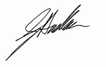 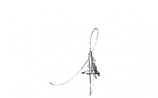 Le président 							La  secrétaire 